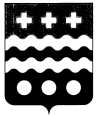                                 РОССИЙСКАЯ  ФЕДЕРАЦИЯАДМИНИСТРАЦИЯ  МОЛОКОВСКОГО СЕЛЬСКОГО ПОСЕЛЕНИЯМОЛОКОВСКОГО РАЙОНА                                     ТВЕРСКОЙ  ОБЛАСТИ                                                         ПОСТАНОВЛЕНИЕО порядке выдачи разрешительной документации на вырубку (снос) не отнесенных к лесным насаждениям деревьев и кустарников на территории Молоковского сельского поселенияВ соответствии с Федеральным законом № 131-ФЗ от 06.10.2003г. «Об общих принципах организации местного самоуправления Российской Федерации», Федеральным законом от 10.01.2002 № 7-ФЗ "Об охране окружающей среды",  Уставом Молоковского сельского поселения, в целях рационализации деятельности на территории Молоковского сельского поселения по взиманию восстановительной стоимости зеленых насаждений, упорядочению процедуры оформления разрешительной документации на вырубку (снос) не отнесенных к лесным насаждениям деревьев и кустарников, а также определяющий размер восстановительной (компенсационной) стоимости за их уничтожение администрация Молоковского сельского поселения,ПОСТАНОВЛЯЕТ: Утвердить Порядок выдачи разрешительной документации на вырубку (снос) не отнесенных к лесным насаждениям деревьев и кустарников, (Приложение).Настоящее постановление вступает в силу со дня его официального обнародования, подлежит размещению на официальном сайте администрации Молоковского района Тверской области в информационно-телекоммуникационной сети Интернет на странице администрации Молоковского сельского поселения.Контроль за исполнением настоящего постановления оставляю за собой.Глава администрации                                                                    Г.Н.МалининПриложение к постановлению № 15от 04.02.2016 г.П О Р Я Д О Квыдачи разрешительной документации на вырубку (снос) не отнесенных к лесным насаждениям деревьев и кустарников на территории Молоковского сельского поселения1. Порядок выдачи разрешительной документации на вырубку (снос) не отнесенных к лесным насаждениям деревьев и кустарников а также определяющий размер восстановительной (компенсационной) на территории Молоковского сельского поселения (далее - Порядок) разработан в целях обеспечения принципа платности природопользования, исчисления размера ущерба, причиненного не отнесенным к лесным насаждениям деревьям, кустарникам, сохранения зеленого фонда на территории муниципального образования «Молоковское сельское поселение» Молоковского района Тверской области при вынужденном уничтожении (сносе) зеленых насаждений, при проведении работ по ремонту, строительству, реконструкции дорог, инженерных сетей, зданий, строений, сооружений и проведению инженерных изысканий.2. Настоящий Порядок разработан в соответствии с Конституцией Российской Федерации, Гражданским кодексом Российской Федерации, Лесным кодексом РФ, Федеральным законом от 10.01.2002 г. № 7-ФЗ "Об охране окружающей среды".3. Действие настоящего Порядка распространяется только на зеленые насаждения, произрастающие на землях, находящихся в муниципальной собственности муниципального образования «Молоковское сельское поселение» Молоковского района Тверской области (далее - Молоковское сельское поселение).4. Настоящий Порядок регулирует отношения, возникающие при вырубке деревьев и кустарников на территории Молоковского сельского поселения, и рекомендуется для исполнения всеми юридическими и физическими лицами независимо от права пользования земельными участками, находящимися в муниципальной собственности Молоковского сельского поселения.5. Основные понятия, используемые в настоящем Порядке:- зеленые насаждения - это совокупность древесных, кустарниковых и травянистых растений естественного происхождения или посаженных на определенной территории, не входящая в состав государственного лесного фонда;- опорный план озеленения - план участка с нанесением существующих зеленых насаждений на топографическую съемку или карта-схема;- таксация - оценка состояния существующих зеленых насаждений на плане (съемке) в виде таблицы с указанием породы, диаметра ствола, количества;- дерево - растение с четко выраженным деревянистым стволом диаметром не менее 5 см на высоте 1,3 см, за исключением саженцев;- кустарник - многолетнее растение, ветвящееся у самой поверхности почвы (в отличие от деревьев) и не имеющее во взрослом состоянии главного ствола;- уничтожение зеленых насаждений - повреждение и (или) вырубка (снос) зеленых насаждений, повлекшие прекращение роста; под вырубкой понимается комплекс мероприятий, включающий в себя работы по сносу деревьев и кустарников на основании полученного разрешения (далее - вырубка);- восстановительная (компенсационная) стоимость - стоимостная оценка конкретных зеленых насаждений, устанавливаемая для учета их ценности при повреждении или уничтожении;- материальный ущерб - стоимостная оценка конкретных зеленых насаждений, устанавливаемая для учета стоимости лесных ресурсов.6. Вырубка, связанная с осуществлением градостроительной и (или) иной деятельности, производится в соответствии с действующим законодательством Российской Федерации и настоящим Порядком, на основании разрешения, выдаваемого после возмещения вреда в денежной форме за счет средств заявителя. Вырубка без разрешения не допускается.7. Все зеленые насаждения, расположенные на землях, находящихся в муниципальной собственности Молоковского сельского поселения, подлежат охране.Хозяйственная и иная деятельность осуществляется с соблюдением требований по охране зеленых насаждений, установленных законодательством Российской Федерации, Тверской области и настоящим Порядком. Предпроектная и проектная документация на организацию строительной, хозяйственной и иной деятельности должна содержать полные и достоверные сведения о состоянии зеленых насаждений, а проектная документация, кроме этого, должна содержать полную оценку воздействия проектируемого объекта на зеленые насаждения.Использование озелененных территорий и зеленых массивов, несовместимое с обеспечением жизнедеятельности зеленых насаждений, не допускается. Развитие озелененных территорий осуществляется в соответствии с разрабатываемыми планами благоустройства и озеленения.Обязанности по сохранности зеленых насаждений, по обеспечению их удовлетворительного состояния и нормального развития возлагаются:- по зеленым участкам возле зданий, находящихся в муниципальной собственности Молоковского сельского поселения - на руководителей предприятий, учреждений и организаций, размещенных в указанных зданиях;- на территориях муниципальных унитарных предприятий Молоковского сельского поселения и их санитарно-защитных зон - на руководителей этих предприятий;- на иных земельных участках, находящихся в муниципальной собственности Молоковского сельского поселения, с расположенными на них зелеными насаждениями - на физических лиц, на руководителей юридических лиц, индивидуальных предпринимателей, которым предоставлен земельный участок во временное пользование.8. В случаях планового уничтожения (сноса) зеленых насаждений, при производстве работ по ремонту, строительству, реконструкции дорог, инженерных сетей, зданий, строений, сооружений, проведению инженерных изысканий обязательным условием является возмещение восстановительной стоимости зеленых насаждений.9. Восстановительная стоимость зелёных насаждений взимается с организаций всех форм собственности, индивидуальных предпринимателей и физических лиц (далее именуются - заинтересованные лица), в интересах которых будет произведено плановое уничтожение (снос) зелёных насаждений, до начала производства работ.10. Разрешительным документом для планового уничтожения (сноса) зелёных насаждений является разрешение администрации Молоковского сельского поселения (Приложение 1 к настоящему Порядку). В случае если разрешение не будет использовано по вине заявителя, произведенная оплата не возвращается.11. Заинтересованные лица представляют в администрацию заявление о разрешении на уничтожение (снос) зелёных насаждений с указанием количества и наименования насаждений. К заявлению в зависимости от причин уничтожения (сноса) прилагаются следующие документы:а) при строительстве:- правоустанавливающие документы на земельный участок либо документы, подтверждающие границы земельного участка или границы заявленного объекта, оформленные в соответствии с требованиями земельного законодательства и законодательства о градостроительной деятельности;- схему планировочной организации земельного участка с обозначением места размещения объекта;- разрешение на строительство в случаях, установленных требованиями законодательства о градостроительной деятельности.б) при ремонте и реконструкции:- документы, подтверждающие основания проведения ремонта, реконструкции;- документы, подтверждающие сведения о собственнике объекта, подлежащего ремонту, реконструкции;- схему планировочной организации земельного участка с обозначением места размещения объекта;в) при инженерных изысканиях:- документы, подтверждающие границы земельного участка или границы заявленного объекта, оформленные в соответствии с требованиями земельного законодательства и законодательства о градостроительной деятельности;- топографические планы места проведения инженерных изысканий в масштабе 1:2000.12. После представления необходимых документов в течение десяти рабочих дней комиссией администрации Молоковского сельского поселения, в присутствии заинтересованного лица или его представителя производится обследование земельного участка с определением количества, наименования зелёных насаждений, а также диаметра деревьев, произрастающих на данном земельном участке, за исключением зелёных насаждений, находящихся в неудовлетворительном состоянии. По результатам обследования, на основании ведомости перечёта зелёных насаждений составляется акт обследования зеленых насаждений (Приложение 2 к настоящему Порядку).13. На основании акта обследования зеленых насаждений администрацией Молоковского сельского поселения в течение трёх рабочих дней производится расчёт восстановительной стоимости зелёных насаждений в зависимости от количества и наименования зелёных насаждений, подлежащих уничтожению (сносу), а также диаметра деревьев.14. Вырубка деревьев и кустарников разрешается без возмещения вреда:- при проведении рубок ухода, санитарных рубок и реконструкции зеленых насаждений;- при производстве работ, финансируемых за счёт средств бюджета Молоковского сельского поселения;- при вырубке деревьев и кустарников при ликвидации чрезвычайных ситуаций природного характера;- при вырубке деревьев и кустарников, нарушающих световой режим в общественных зданиях (растущих на расстоянии менее 5 метров от ствола растений до стен зданий), если имеется заключение Роспотребнадзора;- при вырубке аварийных деревьев и кустарников;- при сносе зеленых насаждений на земельных участках, находящихся в собственности муниципальных предприятий и организаций;- при вырубке деревьев для целей обеспечения безопасности дорожного движения;- при ликвидации аварий в охранной зоне инженерных коммуникаций.15. Несанкционированными признаются:- вырубка деревьев и кустарников без разрешения или по разрешению, но не на том участке, не в том количестве и не тех пород, которые указаны в разрешении;- уничтожение или повреждение деревьев и кустарников в результате поджога или небрежного обращения с огнем;- окольцовка ствола или подсочка;- повреждение растущих деревьев и кустарников до степени прекращения роста;- повреждение деревьев и кустарников сточными водами, химическими веществами, отходами и тому подобное;- самовольная вырубка сухостойных деревьев.Вырубка деревьев и кустарников, находящихся в государственном лесном фонде, осуществляется в соответствии с разрешениями, выдаваемыми специально уполномоченными государственными органами.16. При расчёте суммы компенсации затрат при уничтожении (сносе) зелёных насаждений применяются ставки платы за единицу объема древесины в соответствии с постановлением администрации Молоковского сельского поселения от 04.02.2016 № 14 «О расчете восстановительной (компенсационной) стоимости за уничтожение на законных основаниях, не отнесенных к лесным насаждениям деревьев и кустарников на землях, находящихся на земельных участках, находящихся в муниципальной собственности муниципального образования «Молоковское сельское поселение» Молоковского района Тверской области»Компенсация затрат на озеленение осуществляется заинтересованным лицом в следующем порядке:- внесение денежных средств в бюджет Молоковского сельского поселения на основании предоставленного платежного документа через Сбербанк России;- представление копии платежного документа в администрацию Молоковского района.17. Заявление о разрешении на уничтожение (снос) зелёных насаждений рассматривается администрацией Молоковского сельского поселения на основании акта обследования зеленых насаждений в течение 30 календарных дней, по итогам рассмотрения выдаётся разрешение администрации на уничтожение (снос) зелёных насаждений, после внесения плательщиком денежных средств в бюджет поселения.18. За противоправное повреждение или уничтожение зеленых насаждений предусмотрена административная и уголовная ответственность в соответствии с законодательством Российской Федерации.19. Контроль выполненных работ по компенсационному озеленению осуществляет администрация поселения.Приложение 1 к Порядку выдачи разрешительной документации на вырубку (снос) не отнесенных к лесным насаждениям деревьев и кустарников, а также определяющий размер восстановительной (компенсационной) стоимости за их уничтожение на территории Молоковского района Тверской области.Разрешение № ____
на вырубку деревьев и кустарников на территории Молоковского района Тверской областиот ___ _________ 20__ г.Выдано Администрацией Молоковского района:__________________________________________________________________(Ф.И.О., должность)Адрес: __________________________________________________________________Вид работ, кем производится:____________________________________________________________________________________________________________________________________Основание для выдачи разрешения:__________________________________________________________________	_________________________________________________________________  (заявление заинтересованного лица, Акт обследования зеленых насаждений либо, расчет размера материального ущерба, причиненного зеленым насаждениям, наличие платежного документа и др.)Состав работ:________________________________________________________________________________________________________________________________________________________________________________________________________________Приложение 2 к Порядку выдачи разрешительной документации на вырубку (снос) не отнесенных к лесным насаждениям деревьев и кустарников, а также определяющий размер восстановительной (компенсационной) стоимости за их уничтожение на территории Молоковского района Тверской областиАкт №___
обследования зеленых насаждений от __ _______ 20__ г.Комиссия в составе представителей:__________________________________________________________________(Ф.И.О., должность)__________________________________________________________________(Ф.И.О., должность)__________________________________________________________________(Ф.И.О., должность)__________________________________________________________________(Ф.И.О., должность)(иные представители) _____________________________________________(Ф.И.О., должность)Другие представителизаинтересованных организаций: _____________________________________(наименование организации, Ф.И.О., должность)Проведено обследование ___________________________________________(адрес)Решение комиссии: _________________________________________________(санитарная вырубка, рубка ухода и т.д.)Ведомость существующих зеленых насажденийПри проведении работ вызвать на место следующие заинтересованные организации (отметить):- _____________________________- _____________________________- ______________________________ (иные представители)- Другие организации, предприятия (указать) ___________________________________04.02.2016г.           п. Молоково№  15Глава Молоковского района Тверской области_________________ ____________подпись                             Ф.И.О.М.П.№п/пНаименование породыДиаметр ствола на
высоте 1,3 м, смКол-воСостояние12345ИтогоПредседатель комиссииЧлены комиссии___________________Ф.И.О., подпись____________________